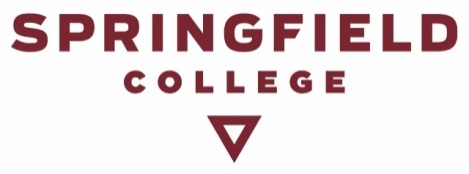 Application for Graduate Fellowship Position: In addition to the completion of this form, please submit your cover letter and resume to: Springfield College, Intercollegiate Coaching- Men’s Basketball, 263 Alden Street, Springfield, MA 01109. Last Name:_____________________________________________ First Name: ________________________________Permanent Address: _________________________________________________________________________________			________________________________________________________________________________			________________________________________________________________________________Preferred Phone Number: ____________________________ Email Address: ____________________________Date of Acceptance: ____________________ Major Area of Study: _____________________________________Concentration: _______________________________________________________________________________________Please provide a brief statement addressing your interest in and qualifications for this position:________________________________________________________________________________________________________________________________________________________________________________________________________________________________________________________________________________________________________________________________________________________________________________________________________________________________________________________________________________________________________________________________________________________________________________________________________________________________________________________________________________________________________________________________________________________________________________________________________________________________________________________________________________________________________________________________________________________________________________________________________